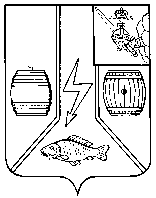 АДМИНИСТРАЦИЯ  КАДУЙСКОГО МУНИЦИПАЛЬНОГО ОКРУГАВОЛОГОДСКОЙ ОБЛАСТИП О С Т А Н О В Л Е Н И Е  13.03.2023 г.                                                                                                      № 186                                                                                                                                                                                   р.п. Кадуй О внесении изменений в постановление Администрации Кадуйского муниципального района Вологодской области от 30 октября 2019 года № 394 «Об утверждении муниципальной программы «Комплексное развитие сельских территорий Кадуйского муниципального района на 2020-2025 годы»          Постановляю:         1. Внести в постановление Администрации Кадуйского муниципального района Вологодской области от 30 октября 2019 года № 394 «Об утверждении муниципальной программы «Комплексное развитие сельских территорий Кадуйского муниципального района на 2020-2025 годы» (в редакции постановления Администрации Кадуйского муниципального района Вологодской области от 31 января 2022 года № 32), изложив муниципальную программу Кадуйского муниципального района Вологодской области «Комплексное развитие сельских территорий Кадуйского муниципального района на 2020-2025 годы» в новой редакции (прилагается). 2. Настоящее постановление вступает в силу со дня его подписания и подлежит размещению на сайте Кадуйского муниципального района Вологодской области в информационно-телекоммуникационной сети «Интернет».         3. Контроль за исполнением постановления возложить на заместителя Главы Кадуйского муниципального округа Вологодской области, начальника управления народно- хозяйственным комплексом Родичева А.В.Глава Кадуйскогомуниципального округа	               С.А. Грачева